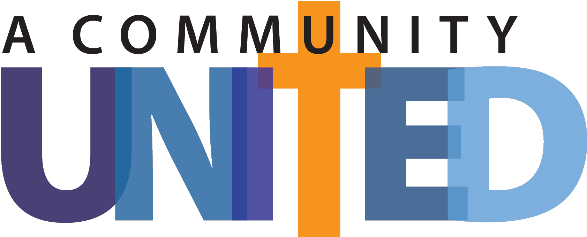 Email Pre-Announcement WeekendDear Name,Greetings in the abundant love and grace of our Lord Jesus Christ! As we enter into a new season of stewardship at our parish community, I write to you with great anticipation and excitement for the journey ahead. It is my pleasure to announce that this coming weekend, during Mass, we will have the privilege of hearing a heartfelt personal testimonial from one of our dedicated parishioners.In this testimonial, we will witness firsthand the transformative power of faith, service, stewardship, and mission. Our fellow parishioner's personal journey serves as a reminder of the profound impact these pillars of evangelization can have on our lives and the lives of others. It is my hope that the testimonial we are about to hear will inspire and encourage each one of us to deepen our commitment to and embrace our role as active participants in our community's journey of faith.At the core of our community, we are united in faith, service, stewardship, and mission.I warmly invite you to join us this weekend as we come together in worship and celebration. Let us assemble once more as a community united to build a brighter future for ourselves and those we serve.Gracious God,We humbly gather as a community united in faith, service, stewardship, and mission.May our hearts overflow with generosity, as we share our blessings and talents to the betterment of others.Help us embrace our role as faithful stewards, using our resources wisely and selflessly.Guide us in our daily actions to embody love and compassion, strengthening the bonds that connect us all in Your grace.Amen.Pastor Name  
Signature  